NIVEAU 2Consigne : à l’aide des cartes « command » créer le programme qu’a suivi ozobot pour faire ce qui est tracé sur le quadrillage.AttentionLes quadrillages ici ne servent qu’à se repérer. Les programmes ne reflètent pas tout à fait  le trajet réel d’ozobot : les robots n’étant pas toujours bien étalonnés et n’ayant pas une trajectoire très droite.Quelques indications :Mod zigzag : 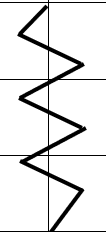 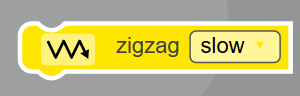 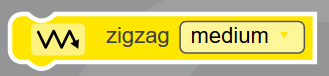 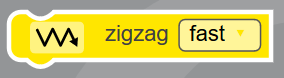 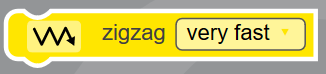 One small circle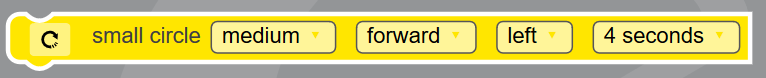 One big circle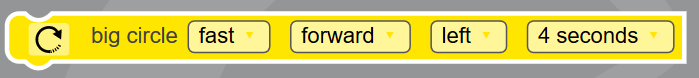 Mod skate : 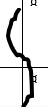 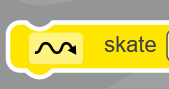 What ozobot is it doing ?Build the programm with the command cards (2 programms)What ozobot is it doing ?Build the programm with the command cards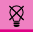 What ozobot is it doing ?Build the programm with the command cards (2 programmes possiles)What ozobot is it doing ? Build the programm with the command cardsWhat ozobot is it doing ?Build the programm with the command cardsWhat ozobot is it doing ? Build the programm with the command cards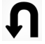 What ozobot is it doing ?Build the programm with the command cardsWhat ozobot is it doing ?Build the programm with the command cards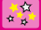 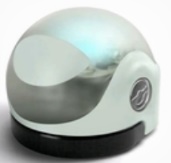 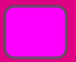 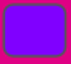 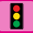 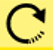 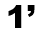 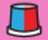 